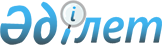 Об определении территории для старательства по Актюбинской области
					
			Утративший силу
			
			
		
					Постановление акимата Актюбинской области от 18 июля 2018 года № 324. Зарегистрировано Департаментом юстиции Актюбинской области 8 августа 2018 года № 5936. Утратило силу постановлением акимата Актюбинской области от 25 декабря 2019 года № 517
      Сноска. Утратило силу постановлением акимата Актюбинской области от 25.12.2019 № 517 (вводится в действие по истечении десяти календарных дней после дня его первого официального опубликования).
      В соответствии со статьями 65, 264 Кодекса Республики Казахстан от 27 декабря 2017 года "О недрах и недропользовании", статьей 27 Закона Республики Казахстан от 23 января 2001 года "О местном государственном управлении и самоуправлении в Республике Казахстан", распоряжением Премьер-Министра Республики Казахстан от 23 марта 2018 года № 20-р "О мерах по реализации Кодекса Республики Казахстан от 27 декабря 2017 года "О недрах и недропользовании", акимат Актюбинской области ПОСТАНОВЛЯЕТ:
      1. Определить территорию для старательства по Актюбинской области согласно приложению к настоящему постановлению.
      2. Государственному учреждению "Управление индустриально-инновационного развития Актюбинской области" в установленном законодательном порядке:
      1) обеспечить государственную регистрацию настоящего постановления в Департаменте юстиции Актюбинской области;
      2) направить настоящее постановление на официальное опубликование в периодических печатных изданиях и Эталонном контрольном банке нормативных правовых актов Республики Казахстан;
      3) размещение настоящего постановления на интернет-ресурсе акимата Актюбинской области.
      3. Контроль за исполнением настоящего постановления возложить на заместителя акима Актюбинской области Бекенова К. А.
      4. Настоящее постановление вводится в действие по истечении десяти календарных дней после дня его первого официального опубликования. Территории для старательства по Актюбинской области
					© 2012. РГП на ПХВ «Институт законодательства и правовой информации Республики Казахстан» Министерства юстиции Республики Казахстан
				
      Аким Актюбинской области 

Б. Сапарбаев
Приложение
к постановлению акимата
Актюбинской области
от 18 июля 2018 года № 324
Вид полезного ископаемого
Месторождение (площадь, участок)
Местонахождение
Местонахождение
Вид операций на недропользование
Краткая геологическая информация
Вид полезного ископаемого
Месторождение (площадь, участок)
Область, район
Координаты
Вид операций на недропользование
Краткая геологическая информация
1
2
3
4
5
6
Золото
Месторождение Борлинское
Мугалжарский район Актюбинская область
49˚15'00" - 58˚56'00"
Старательство
Месторождение выявлено 1946 г; в 1948 г. на его площади была выполнена геологическая съемка масштаба 1:10000; в 1951 г. составлен отчет с оценкой запасов золотоносной жилы Борлинского месторождения.

Месторождение приурочено к Борлинской золоторудной зоне и относится к золото-кварцевой формации кварцево-жильного типа. Простирание жил северо-восточное, с крутым юго-восточным падением. Распределение золота крайне неравномерное.
Золото
Месторождение Мынжасар
Мугалжарский район Актюбинская область
48˚47' 00" - 58˚58'00"
Старательство
Рудопроявление выявлено в 1957-1959 гг. при проведении литохимической магнито и электроразведочных съемок; в 1961 – 1963 гг. при проверке выявленных литохимических аномалий бурением была выявлена открыта первая золотоносная жила с видимым золотом.

В 1985-89 гг. на рудопроявлении проведены поисковые работы, в результате которых закартированы и опробованы 43 кварцевые жилы с содержанием золота от сотых долей до 2 – 3 г/т., а в 4-х жилах установлено содержание металла - 9 – 13 г/т.

В 1991 г. на месторождении проведены поисково-оценочные работы, запасы руды и золота были утверждены протоколом № 75 за 1993 г.

Оруденение связано с кварцевыми жилами, реже - с метасоматически измененными породами на контакте с интрузией плагиогранитов. Месторождение представлено 4-мя рудными жилами кварца ССВ-ного простирания; размеры по простиранию - от 16,0 до 60,7 м, по падению - 15 м, мощность от 0,2 до 3,8 м.

Руда золото-кварцевая; золото отмечается в виде чешуек и пленок размером до 0,5х1 мм. Месторождение разрабатывалось.
Золото
Месторождение Пограничное
Шалкарский район Актюбинская область
48˚32' 00" - 58˚57'00"
Старательство
Открыто в 1972 г. в результате комплексных ГГФ работ масштаба 1:10000.

В 1980г. вкрест простирания рудной зоны пройдены 23 канавы (847 п. м.) через 10-20 м; на севере участка пройден шурф глубиной 20 м., на юге - шурф глубиной 10м. Из шурфов до полного пересечения рудной зоны пройдены рассечки длинами 14-40 м. Оруденение связано с кварцевыми жилами и с метасоматически измененными породами основного состава; представлено 3-мя рудными жилами ССВ-ного простирания. Размеры по простиранию изменяются от 49,0 до 81 м., по падению - от 19,0 до 40,0 м., мощность - от 0,3 до 3,3 м., средние содержания золота колеблются по подсчетным блокам от 5,5 г/т до 14,5 г/т. Руда золото-кварцевая, с редкой вкрапленностью арсенопирита, пирита и халькопирита.
Золото
Месторождение Тастысай
Шалкарский район Актюбинская область
49˚ 12' 00" - 59˚18'00"
Старательство
Открыто в 1979 г. в результате комплексных ГГФ работ масштаба 1:10000.

Поисковые работы продолжены в 1980 г; запасы утверждены в 1981 г. протоколом ЦКЗ № 25.

Месторождение разведано канавами через 30-35 м. вкревт простирания кварцитов, по падению рудная зона разведана шурфом глубиной 27,1 м., рассечками из него на глубинах 15-25 м.. и 6-ю наклонными скважинами (442 п. м.), пройденными в профилях разведочных канав.

Представлено серией кварцевых жил, из которых 4 являются промышленно ценными; длины жил достигают 150 м., мощностью – до 2 м; размеры рудных тел значительно меньше.
Золото
Месторождение Шанаш
Айтекебийский район Актюбинская область
49˚ 18' 00" - 59˚30'00"
Старательство
Месторождение открыто в 1976 г. при проведении геофизических работ масштаба 1: 50000. В 1977-1979 гг. в районе месторождения проведены детальные поиски месторождений золота масштаба 1:10000.

Месторождение приурочено к эндоконтактовой зоне Кайрактинской интрузии порфировидных гранитов и представлено двумя рудными узлами, меридионального простирания; размеры по простиранию - 50,0 и 20,0 м., по падению - 23 и 15 м., средняя мощность 1,1 и 1,26 м. Руда золото-кварцевая; золото тонкодисперсное и видимое, с максимальным размером до 2 - 3 мм.
Золото
Месторождение Сарлыбай
Шалкарский район Актюбинская область
48˚ 35' 00" - 58˚57'30"
Старательство
Оруденение связано с кварцевыми жилами, в зоне контакта гранитоидов Сарлыбайского массива с вулканитами основного состава.

Месторождение представлено 4-мя рудными жилами кварца; размеры их по простиранию – от 75 до 330 м., по падению – до 90 м; мощности жил – от 0,1 до 1,2м. Руды золото-сульфидно-кварцевые. Золото отмечается в виде чешуек размерами до 1-2 мм; среднее содержание золота – 24,92 г/т.